Paper Title (Time New Roman, 14 pt, Bold)First Author1,*, Second Author2, and Third Author3 (Time New Roman, 11 pt)1Department, name of organization, City, Country (Time New Roman, 10 pt)2 Department, name of organization, City, Country3 Department, name of organization, City, CountryAbstractText (Time New Roman 9 pt, not exceed 15 lines)Keyword: keyword 1, keyword 2, keyword 3 (3 keywords, Time New Roman 9 pt, bold) FiRst TopicText (Times New Roman, 10 pt) Second TopicText (Times New Roman, 10 pt, Italic) Text (Times New Roman, 10 pt) Text (Times New Roman, 10 pt, Italic)Text (Times New Roman, 10 pt) Text (Times New Roman, 10 pt, Italic)Text (Times New Roman, 10 pt) Third Topic  Text (Times New Roman, 10 pt)  For equation                                      (1)Fourth Topic 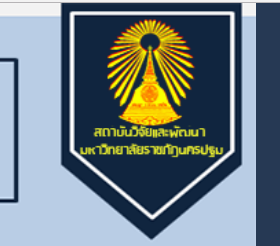  figure caption. figure caption. Table Type StylesConclusion Text (Times New Roman, 10 pt)  AcknowledgmentText (Times New Roman, 10 pt)   ReferencesJaneway CA, Travers P, Walort M, Shlomchik M. Immunobiology. 5th ed. New York: Garland Publishing; 2001. Kane RA, Kane RL. Errect of genetic testing for risk of Alzheimer’s disease. N Engl J Med. 2009; 361: 298 – 299.Kaplan SJ. Post-hospital home health care: the elderly’s access and utilization [dissertation]. St. Louis, MO: Washington University; 1995.Klimoski R, Palmer S. The ADA and the hiring process in organizations. Consulting Psychology Journal: Practice and Research. 1993; 45 (2):10 – 36.Fanti S, Farsad M, Mansi L. Atlas of PET/CT: a quick quide to image interpretation [Internaet]. Berlin Heidelberg: Springer – Verlarag; 2009 [cite 15 Jun 2011]. Available from: http://www.amazon.com/Atlas-PETCT-Quick-Interpretation /dp/3540777717#reader_350777717header 1header 3header 4header 5